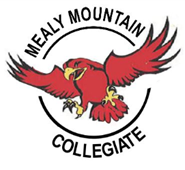 English 2201Final ExaminationJune 12, 2017Value: 65 marks								Time: 2 hoursGeneral InstructionsStudents must complete ALL items in ALL sections.This examination contains the following sections:Section A:  Listening (scheduled May 30) 			Value: 10 marksSection B:  Sight Passages					Value:  25 marksProse Literacy - 19 marksVisual Literacy (Media) - 6 marksSection C: Analytical Essay					Value:  20 marksSection D:  Personal Response Essay				Value:  10 marksYou may work at your own pace, but you are encouraged to budget your time carefully. Planning space is provided in the examination booklet for longer writing tasks, if you wish to use it.Name: _______________________________________Teacher: _____________________________________English 2201 – Exam Review and Study GuideYour midterm examination will be held on Monday, June 12th at 9:00.  Please ensure you are here by 8:45 and ready to start on time.  Extra time will not be given to those arriving late.  Please see the examination schedule and the list of exam rules and regulations.The exam will be held in a designated classroom in the gymnasium unless otherwise indicated.Students should study all notes, handouts and information.  Confirm the method of dissemination – electronically or in-class - with your teacher for all the necessary material that has been distributed.  You should also reflect on any feedback given by your teacher on past assessments.  You will not be asked to define particular literary terms.  However, you may be expected to identify certain terms, or to answer a certain question based on prior knowledge of the term.  Every student should access a list of examinable terms as part of their review.  Other pertinent terms /handouts have been discussed and disseminated throughout the semester.  A thorough list of examinable terms may be found in Appendix A of the following link:http://www.ed.gov.nl.ca/edu/k12/evaluation/english3201/english3201_new_exam_specifications_2013.pdfEven though this particular list is intended for English 3201, these terms are also applicable for 2201.  In addition, see your teacher’s web site for further info:  http://msgibsonmmc.weebly.com/http://mrcranemmc.weebly.com/Format and Specifics:The exam will include a total of 12 selected response (multiple-choice) questions, each worth one mark, and four short answer constructed response questions worth six marks apiece.  These questions will be based on an unseen poem and visual.  There will also be a personal response piece based on a given prompt.  Finally there will be an analytical essay in response to the prose selection included in the final exam. The exam format is as follows:A selected response question may read:  What literary device is used in “perfectly windblown” in paragraph 13?alliterationironypersonificationsimileA 6 point constructed response question might read:How does the poet use imagery to create tone?  Support your answer with two specific references.For the above question, the 6 marks would be distributed as follows:2 marks - reference and explanation of the first imagery example2 marks - reference and explanation of the second imagery example2 marks - identification and explanation of toneThe marking for a six point question may vary slightly, so it is a good idea for students to “break down” the question in order to determine where the 6 marks will go.  Section B:  Analytical Essay (20 marks):You will be asked to write an analytical essay using the prose selection.  Evaluation will be based on ideas, organization, sentence fluency, structure, word choice and conventions.  Once again, see appropriate notes and handouts.  Section C:  Personal Response (10 marks):You will be asked to write a personal response piece in a specified format.  Evaluation will be based on ideas, organization, sentence fluency, structure, word choice and conventions.  Once again, see appropriate notes and handouts.  Other Information:You are not expected to memorize everything we have done this past semester, but you must be aware of the significant elements covered thus far.  In English, we test comprehension and critical thinking.  Study all your notes, handouts and materials for an idea as to the type of questions you will be asked, and also how to answer particular types of questions.  Read your exam carefully.  Answer all questions.  Be aware of the structure before you begin.  Skim the entire exam before starting.  You do not have to do the exam in order.Be sure to make specific, direct references when completing all writing tasks.  Budget your time carefully.Mid-Year Exam Table of SpecificationsEnglish 1201 & 2201Mid-Year Exam Table of SpecificationsEnglish 1201 & 2201Mid-Year Exam Table of SpecificationsEnglish 1201 & 2201Mid-Year Exam Table of SpecificationsEnglish 1201 & 2201SELECTIONSELECTED RESPONSECONSTRUCTED RESPONSETOTAL VALUE %Listening (May 30th)4 @ 1 mark each = 4 marks1 @ 6 marks = 6 marks10 marksVisual Literacy - Media1 @ 6 marks = 6 marks6 marksProse Literacy7 @ 1 mark each  = 7 marks2 @ 6 marks = 12 marks19 marksPersonal Response1 @ 10 marks = 10 marks10 marksAnalytical Study1 @ 20 marks = 20 marks20 marksTotals65 marks